Join with us as together   we consider  practical, ideas and support in many aspects of leadership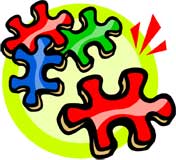 